提醒的話：1. 請同學詳細填寫，這樣老師較好做統整，學弟妹也較清楚你提供的意見，謝謝！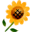 2. 甄選學校、科系請填全名；甄選方式與過程內容書寫不夠請續寫背面。         3. 可直接上輔導處網站https://sites.google.com/a/yphs.tw/yphsc/「甄選入學」區下載本表格，    以電子檔郵寄至yphs316@gmail.com信箱，感謝你！　　　　　              甄選學校甄選學校新竹教育大學新竹教育大學新竹教育大學新竹教育大學甄選學系甄選學系藝術與設計系創作組藝術與設計系創作組學生學測分數國英數社自總大學個人申請□科技校院申請入學□軍事校院大學個人申請□科技校院申請入學□軍事校院大學個人申請□科技校院申請入學□軍事校院正取□備取□未錄取正取□備取□未錄取學測分數911310639大學個人申請□科技校院申請入學□軍事校院大學個人申請□科技校院申請入學□軍事校院大學個人申請□科技校院申請入學□軍事校院正取□備取□未錄取正取□備取□未錄取甄選方式與過程面試佔(   40 　%)一、形式：（教授：學生）人數=（ 3 ：1　），方式： 先把5件原件放好→自我介紹→教授問問題→一一回答 二、題目：自我介紹 3分教授提問 7分(原作提問、喜歡的藝術家、學校成績問題)□備審資料佔(     %)   或  □術科實作佔(     %)  或  □筆試佔(     %)□其他佔(     %)請註明其他方式，如：小論文面試佔(   40 　%)一、形式：（教授：學生）人數=（ 3 ：1　），方式： 先把5件原件放好→自我介紹→教授問問題→一一回答 二、題目：自我介紹 3分教授提問 7分(原作提問、喜歡的藝術家、學校成績問題)□備審資料佔(     %)   或  □術科實作佔(     %)  或  □筆試佔(     %)□其他佔(     %)請註明其他方式，如：小論文面試佔(   40 　%)一、形式：（教授：學生）人數=（ 3 ：1　），方式： 先把5件原件放好→自我介紹→教授問問題→一一回答 二、題目：自我介紹 3分教授提問 7分(原作提問、喜歡的藝術家、學校成績問題)□備審資料佔(     %)   或  □術科實作佔(     %)  或  □筆試佔(     %)□其他佔(     %)請註明其他方式，如：小論文面試佔(   40 　%)一、形式：（教授：學生）人數=（ 3 ：1　），方式： 先把5件原件放好→自我介紹→教授問問題→一一回答 二、題目：自我介紹 3分教授提問 7分(原作提問、喜歡的藝術家、學校成績問題)□備審資料佔(     %)   或  □術科實作佔(     %)  或  □筆試佔(     %)□其他佔(     %)請註明其他方式，如：小論文面試佔(   40 　%)一、形式：（教授：學生）人數=（ 3 ：1　），方式： 先把5件原件放好→自我介紹→教授問問題→一一回答 二、題目：自我介紹 3分教授提問 7分(原作提問、喜歡的藝術家、學校成績問題)□備審資料佔(     %)   或  □術科實作佔(     %)  或  □筆試佔(     %)□其他佔(     %)請註明其他方式，如：小論文面試佔(   40 　%)一、形式：（教授：學生）人數=（ 3 ：1　），方式： 先把5件原件放好→自我介紹→教授問問題→一一回答 二、題目：自我介紹 3分教授提問 7分(原作提問、喜歡的藝術家、學校成績問題)□備審資料佔(     %)   或  □術科實作佔(     %)  或  □筆試佔(     %)□其他佔(     %)請註明其他方式，如：小論文面試佔(   40 　%)一、形式：（教授：學生）人數=（ 3 ：1　），方式： 先把5件原件放好→自我介紹→教授問問題→一一回答 二、題目：自我介紹 3分教授提問 7分(原作提問、喜歡的藝術家、學校成績問題)□備審資料佔(     %)   或  □術科實作佔(     %)  或  □筆試佔(     %)□其他佔(     %)請註明其他方式，如：小論文面試佔(   40 　%)一、形式：（教授：學生）人數=（ 3 ：1　），方式： 先把5件原件放好→自我介紹→教授問問題→一一回答 二、題目：自我介紹 3分教授提問 7分(原作提問、喜歡的藝術家、學校成績問題)□備審資料佔(     %)   或  □術科實作佔(     %)  或  □筆試佔(     %)□其他佔(     %)請註明其他方式，如：小論文面試佔(   40 　%)一、形式：（教授：學生）人數=（ 3 ：1　），方式： 先把5件原件放好→自我介紹→教授問問題→一一回答 二、題目：自我介紹 3分教授提問 7分(原作提問、喜歡的藝術家、學校成績問題)□備審資料佔(     %)   或  □術科實作佔(     %)  或  □筆試佔(     %)□其他佔(     %)請註明其他方式，如：小論文面試佔(   40 　%)一、形式：（教授：學生）人數=（ 3 ：1　），方式： 先把5件原件放好→自我介紹→教授問問題→一一回答 二、題目：自我介紹 3分教授提問 7分(原作提問、喜歡的藝術家、學校成績問題)□備審資料佔(     %)   或  □術科實作佔(     %)  或  □筆試佔(     %)□其他佔(     %)請註明其他方式，如：小論文面試佔(   40 　%)一、形式：（教授：學生）人數=（ 3 ：1　），方式： 先把5件原件放好→自我介紹→教授問問題→一一回答 二、題目：自我介紹 3分教授提問 7分(原作提問、喜歡的藝術家、學校成績問題)□備審資料佔(     %)   或  □術科實作佔(     %)  或  □筆試佔(     %)□其他佔(     %)請註明其他方式，如：小論文心得與建議◎備審資料製作建議：◎整體準備方向與建議：   帶去的原件最好都帶寫實的◎備審資料製作建議：◎整體準備方向與建議：   帶去的原件最好都帶寫實的◎備審資料製作建議：◎整體準備方向與建議：   帶去的原件最好都帶寫實的◎備審資料製作建議：◎整體準備方向與建議：   帶去的原件最好都帶寫實的◎備審資料製作建議：◎整體準備方向與建議：   帶去的原件最好都帶寫實的◎備審資料製作建議：◎整體準備方向與建議：   帶去的原件最好都帶寫實的◎備審資料製作建議：◎整體準備方向與建議：   帶去的原件最好都帶寫實的◎備審資料製作建議：◎整體準備方向與建議：   帶去的原件最好都帶寫實的◎備審資料製作建議：◎整體準備方向與建議：   帶去的原件最好都帶寫實的◎備審資料製作建議：◎整體準備方向與建議：   帶去的原件最好都帶寫實的◎備審資料製作建議：◎整體準備方向與建議：   帶去的原件最好都帶寫實的E-mail手機